CENTRO ESCOLAR ALBATROS 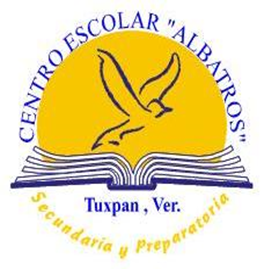 GUÍA SEGUNDO EXAMEN DEHISTORIA DE MÉXICO IIITERCERO DE SECUNDARIAESTUDIAR LAS PÁGINAS DE LA UNIDAD 2 PÁGINAS DE 24 A LA 34 Y DE LA UNIDAD 3 PÁGINAS 36 A LA 46DE LA UNIDAD 2 DEL LIBRO DE TEXTO REVUELA TOMANDO EN CUENTA LO SIGUIENTE A LA PAGINANECESIDADES DE RECONOCIMIENTO INTERNACIONAL LA, PÁGINA 25SEPARACIÓN DE TEXAS PÁGINAS 26 Y 27 EL BLOQUEO FRANCÉS 1838 PAGINAS, 28 Y 29EXPANSIÓN ESTADUNIDENSE PÁGINAS 30 Y 31DE LA UNIDAD 3 DEL LIBRO DE TEXTO REVUELAEL PENSAMIENTO DE LOS LIBERALES Y CONSERVADORES PÁGINA 39LA CONSTITUCIÓN DE 1857 PÁGINAS 40 Y 41LAS LEYES DE REFORMA Y SU IMPACTO EN LA SOCIEDAD PAGINA 43 Y 44LA INTERVENCIÓN FRANCESA Y EL SEGUNDO IMPERIO PÁGINAS 45 Y 46REPASEN LOS EJERCICIOS, RECUERDEN QUE SON RESÚMENES DE LOS TEMASY LAS PRIMERAS 25 PREGUNTAS DEL EXAMEN DIAGNÓSTICO.